Publicado en Córdoba el 24/11/2021 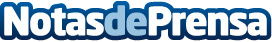 Entre 7 y 10 millones de euros para el Ayuntamiento de Córdoba al anularse un préstamo ruinosoEl Juzgado de Primera Instancia nº7 de Córdoba dicta una sentencia que anula un contrato de préstamo de 3.000.000 millones de euros entre el Ayuntamiento y Caja Castilla La Mancha. El procedimiento ha sido dirigido por el letrado cordobés Rafael López Montes quien ya ganó en su día la acción colectiva que eliminó la cláusula suelo a 40.000 familias. La información filtrada hasta el momento no revela el verdadero impacto económico de la Sentencia que el letrado calcula entre 7 y 10 millones de eurosDatos de contacto:Rafael López Montes957612062Nota de prensa publicada en: https://www.notasdeprensa.es/entre-7-y-10-millones-de-euros-para-el Categorias: Nacional Derecho Andalucia http://www.notasdeprensa.es